Cuatro romances 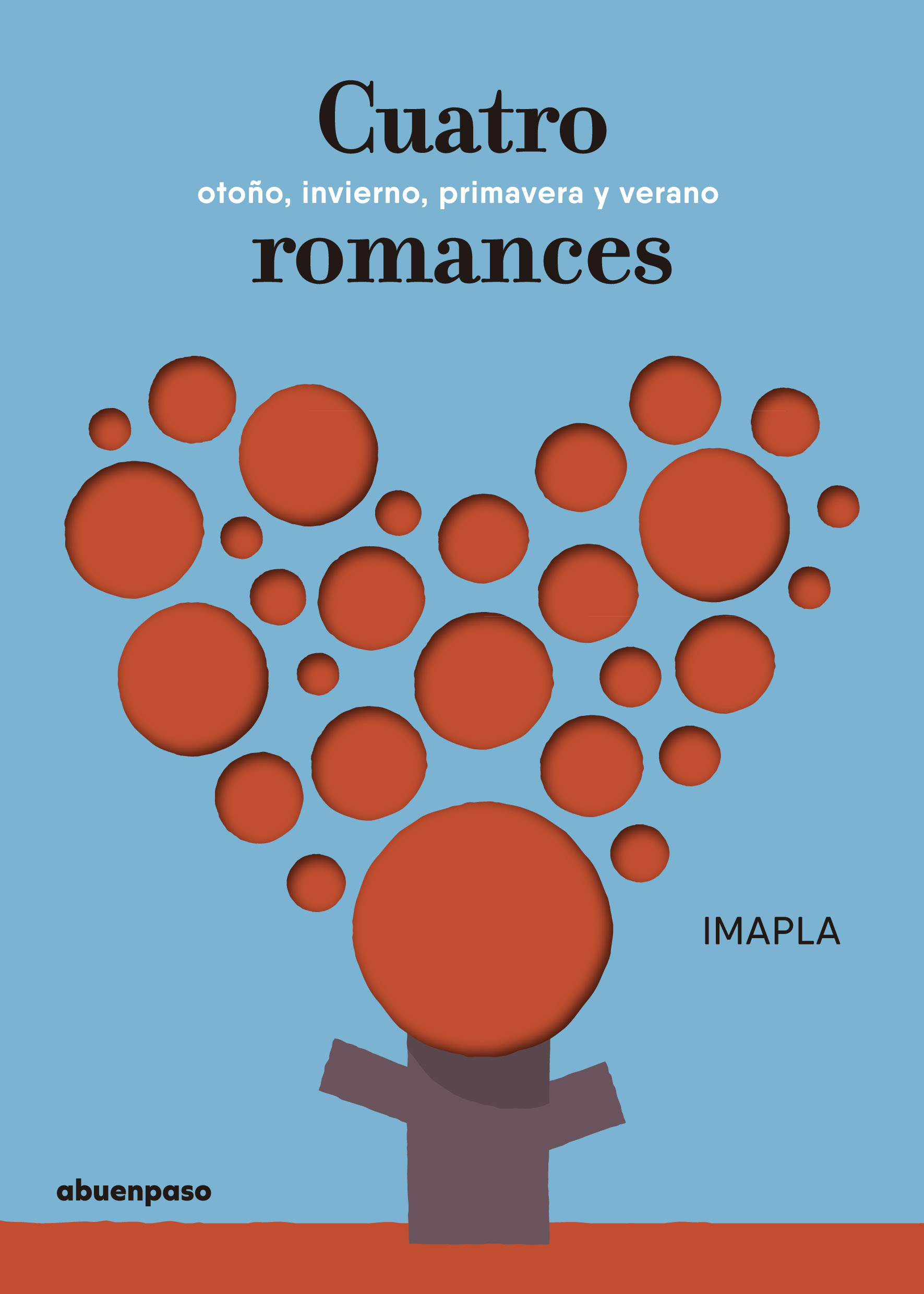 Four love storiesImapla (text and illustrations) 15 x 21 cm / 64 pages / PBwith jacket: the cover has no printingover red cardboard; the jacket is die cutPVP: 14,42 euros + IVA ISBN: 978-84-17555-01-6When raindrops give you a tickling sensation,snow flocks look like stars,the sky tears open apartand twelve moon are rising,something special is happening:a cloud and a tree have fallen in love.Imapla composes a beautiful story that unfolds throughout the year: a cloud and a tree have fallen in love, and together they give life to the seasons: autumn, winter, spring and summer. This graphic artist has created a poetic book that finds its inspiration in Eastern haikus and in Bashô work specifically. The simple shapes that compose the images of this book generate a powerful enchantment that celebrates the sun and the rain, clouds and snow, the thunder, the growing of blossoms and fruits, love and life.A beautiful work to read with toddlers or to appreciate in its poetic form for adults.